INDICAÇÃO Nº 3436/2017Sugere ao Poder Executivo Municipal a troca de lâmpadas em caráter de urgência na rua Marilia de Dirceu defronte ao nº 294 no bairro Parque Olaria, neste município. Excelentíssimo Senhor Prefeito Municipal, Nos termos do Art. 108 do Regimento Interno desta Casa de Leis, dirijo-me a Vossa Excelência que, por intermédio do Setor competente, promova a manutenção de troca de lâmpadas na Rua Marilia de Dirceu defronte ao nº 294 no bairro Parque Olaria, neste municípioJustificativa:Este vereador foi procurado por munícipes, solicitando a troca de lâmpada no referido local, pois a mesma já esta queimada há algum tempo, causando insegurança á população, já que os moradores trafegam pela via durante a madrugada, quando vão ao trabalho.Plenário “Dr. Tancredo Neves”, em 03 de Abril de 2017.JESUS VENDEDOR-Vereador / Vice Presidente-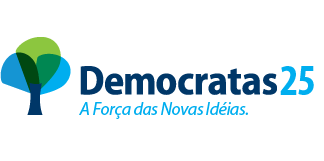 